Советы родителям «Отцовская забастовка или почему папы равнодушны к собственным детям»Роль мужчины в семье заметно изменилась и во многих домах сводится лишь к функции добытчика. После ежедневных трудовых подвигов в районе дивана раздается характерный «плюх». Все, папа устал. Что кроется за подобным отчуждением? Очень многое, и желание отдохнуть - далеко не на первом месте.Отцовские стереотипыУ пап много веских причин для уклонения от общения с чадами. Некоторые боятся детей, потому что просто не умеют с ними общаться. Например, мальчики, которые воспитывались в женской среде, став отцами фактически, не понимают, как ими быть психологически. Этот пробел можно восполнить с помощью педагогической и психологической литературы и общения с другими незадачливыми или «задачливыми» папами.Увы, такие попытки предпринимаются не всеми. Из-за лени, страха быть неуспешным или распространенного стереотипа, что мужчинам неприлично любить детей. Приверженцы такого заблуждения стремятся изображать солидность. Они боятся выглядеть смешными и не позволяют себе расслабиться, чтобы поиграть с детьми.Но если способность папы на время стать ребенком идет его детям на пользу, то активное застревание в детстве (инфантилизм) препятствует эмоциональному сближению. Проявляется инфантилизм в том, что мужчина ревнует ребенка к жене, конкурируя с ним за ее внимание.Нежелание общаться с совсем маленьким карапузом папы объясняют своей «бесполезностью» - «тут полностью мамина епархия» - и таким образом теряют возможность установить близкие отношения с малышом, которые формируются в младенчестве.Важность бытияКак ни странно, но одним своим присутствием в доме мужчина решает несколько важных психологических задач.По статистике, страх перед внешним миром - один из главных источников неврозов у современных детей. Отец же - сильный человек, готовый прийти на помощь. В женском подсознании заложено иное: не воевать, а создавать комфортное состояние. Так что именно отец одним своим присутствием дает детям ощущение защищенности.Никто не отменял и инстинкта стаи, а это значит, что подсознательно мы хотим, чтобы у нас был «вожак» - главный, непререкаемый авторитет. Самым сильным аргументом в детском споре часто бывают слова: «Так мой папа сказал!»Говорят, что для девочки отец не очень нужен, дескать, она учится быть женственной, подражая маме. Но для кого старается мать? В первую очередь для отца. Мальчики же невольно подражают родителю, подспудно понимая, как важно быть мужественным и четко представлять последствия своих поступков. Эта наука постигается ими не в подростковом возрасте, как многие думают, а в 4-6 лет.Принижая или недооценивая роль отца, женщины мешают детям реализовать их потребность в авторитете. Впрочем, ребенок будет искать его любой ценой. Но вот куда он пойдет в своих поисках: в сомнительную компанию? Лучше уж с самого начала немного возвысить родного отца, чем потом иметь дело с неуправляемым подростком.Ошибки мамТем не менее, опыт психологов показывает, что в равнодушии отца к ребенку часто повинны авторитарные жены.Типично. Припомните: сколько раз вы не давали мужу строго наказать проштрафившегося капризу, вставая на его защиту? Неудивительно, что, побывав в роли «злого полицейского» пару-тройку раз, мужчина перестает интересоваться воспитанием, ссылаясь на загруженность и усталость.Логично. Даже если вы не согласны с мнением мужа, постарайтесь не отменять его решений. Вернитесь к этому вопросу в более спокойной обстановке, наедине.Типично. Обычно отцы «призываются» лишь для «черной работы», когда нужно взять в руку изделие кожевенной промышленности и наказать им отпрыска. Таким образом, жены делают из отца пугало. «Если не будешь слушаться, я все расскажу папе!» - грозит мама расшалившемуся малышу, освобождая себя от неприятной миссии карателя. Отец в свою очередь с удовольствием берет на себя эту функцию: вот это - истинно мужское занятие, и воспитаем, и авторитет повысим (считает папа). А на деле после «гармоничного» взаимодействия отец воспринимается только как источник наказания, часто несправедливого.Логично. Не нужно звать отца специально для наказаний. За проступки, совершенные при вас, наказывайте сами, чтобы ребенок не воспринимал папу как профессионального экзекутора.Типично. Будьте осторожны с иронией. Дети не всегда могут уловить ее оттенки, но запросто могут перенять привычку смеяться над отцом.Логично. Критикуя детей, не говорите фразы типа: «Весь в папочку» - и не жалуйтесь на мужа в присутствии детей, ведь они всегда хотят видеть его героем, и ваши опрометчивые высказывания заставляют их страдать.Отлично. Своими действиями вы можете добавить немного блеска главе семейства. Например, не упускайте случая сказать: «Я спрошу у папы» или «Это может знать только отец». Чаще при детях благодарите мужа за покупки, подарки, внимание. А еще рассказывайте им о юношеских поступках их отца, ведь в глазах сына или дочери они имеют героический ореол.Тест: «Плохой или хороший отец»Чтобы взглянуть на мужа глазами ребенка и сравнить его мнение со своим, ответьте по очереди на эти вопросы: сначала сами, потом - малыш. За каждый положительный ответ начисляется один балл.- Любит ли ваш ребенок проводить время с отцом?- Рассказывает ли он о папе своим друзьям?- Нравится ли вашим детям с отцом гулять, ходить в гости?- Есть ли дело, которое им особенно нравится делать вместе с папой?- Считаете ли вы, что ребенок гордится своим отцом?- Замечали ли вы, что детям нравится, когда отец их чему-нибудь учит?- Разговаривает ли папа с детьми об их делах и друзьях?- Часто ли ваши дети обижаются на отца?- Обращает ли папа внимание на внешний вид ребенка?- Считаете ли вы, что отец хочет быть примером своим детям?Разница между баллами, набранными в двух тестах, не превышает 4:вы хорошо чувствуете настроение ребенка, и у вас с ним нет противоречий в отношении к отцу.Вы набрали на 4 и более баллов больше: ваш муж мало значит для малыша. Такой результат - повод задуматься: а как ребенок относится к матери?Ваш ребенок набрал на 4 и более баллов больше: вы недооцениваете степень привязанности ребенка к отцу. Может, у вашего мужа есть какие-то положительные качества, которых вы не замечаете?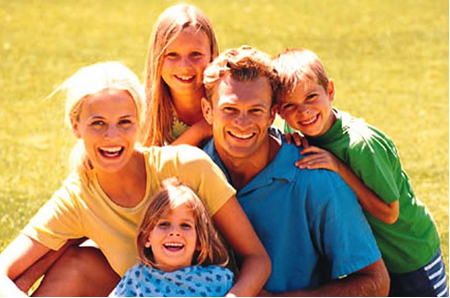 